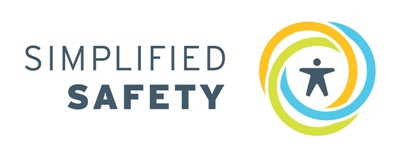 SECTION 07720** NOTE TO SPECIFIER **  Kee Safety, Inc.; pipe railing fittings.
 .
 This section is based on the products of Kee Safety, Inc., which is located at:100 Stradtman St.
  Buffalo, NY 14206.
  Toll Free Tel: (800) 851-5181  
  Tel: (716)896-4949. 
  Fax:	(716)  896-5696.
  Email: info@keeklamp.com.
  Web: www.keeklamp.com
  [ Click Here ] for additional information.Kee Klamp produces the world's leading structural pipe fittings, with over 100 million units sold. Kee Klamp fittings are available in more countries, more styles, more sizes, and more colors than any other brand of structural fitting. Since 1934, Kee Klamp has been dedicated to providing the world with a versatile, economical, and durable method of building tubular structures.
 .
  GENERAL	SUMMARY** NOTE TO SPECIFIER **  Delete items below not required for project.Provide and install freestanding KeeGuard® Roof Edge Protection System, including pipe railings, uprights, bases, counterweights, fittings and delivery to site.	RELATED SECTIONS** NOTE TO SPECIFIER **  Delete any sections below not relevant to this project; add others as required.	Section 05500 -  Metal Fabrications:  Associated metal supports.** NOTE TO SPECIFIER **  Roof Edge Protection  and Roof Hatch protection only. Delete if not required.	Section 07400 -  Membrane Roofing: Coordination of roof edge protection installation.	REFERENCES** NOTE TO SPECIFIER **  Delete references from the list below that are not actually required by the text of the edited section.	American National Standards Institute (ANSI) - A21.l Safety Requirements for Floor and Wall Openings, Railings and Toe Boards.	American National Standards Institute (ANSI) - A58.l Minimum Design Loads in Buildings and Other Structures.	American National Standards Institute (ANSI) - Al 17.1 Accessible and Usable Buildings and Facilities.	American Society of Testing and Materials (ASTM) A47 -  Standard Specification for Ferrite Malleable Iron Castings.	American Society of Testing and Materials (ASTM) A53 - Standard Specification for Pipe, Steel, Black and Hot-Dipped, Zinc-Coated, Welded and Seamless.	American Society of Testing and Materials (ASTM) A153 -  Standard Specification for Zinc Coating (Hot-Dip) on Iron and Steel Hardware. 	American Society of Testing and Materials (ASTM) A500 - Standard Specification for cold-formed welded and seamless carbon steel structural tubing.	Occupational Safety & Health Administration (OSHA): 1910.23 - Guarding Floor and Wall Openings and Holes.	SUBMITTALS.	        Manufacturer's data sheets on each product to be used, including:	Preparation instructions and recommendations.        Shop Drawings: Indicate profiles, sizes, connections, size and type of fasteners and accessories.        Field Measurements: Verify field measurements prior to assembly and/or ordering.
Storage and handling requirements and recommendations.	Installation Instruction.	Shop Drawings: Drawings showing fabrication and installation of handrails and guardrails including plans, elevations, sections, details of components, anchor details, and attachment to adjoining units of work.** NOTE TO SPECIFIER **  Delete selection samples if colors have already been selected.	Selection Samples:  For each finish product specified, two complete sets of color chips representing manufacturer's full range of available colors and patterns.	QUALITY ASSURANCE	Railings Structural Requirements:** NOTE TO SPECIFIER **  The following are typical structural requirements for rails.  Modify for the location of your project if required by code or other authorities..	Handrail, wall rail and guardrail assemblies and attachments shall withstand a minimum concentrated load of 200 pounds (90719 g) applied in any direction on the top rail.	Infill area of guardrail system capable of withstanding a horizontal concentrated load of 200 pounds (90719 g) applied to one square foot (8165 g/sm) at any point in the system. Load not to act concurrently with loads on top rail of system in determining stress on guardrail.	DELIVERY, STORAGE, AND HANDLING	Materials to be delivered to the job site in good condition and adequately protected against damage as handrails are a finished product.	Store products in manufacturer's unopened packaging until ready for installation.	PROJECT CONDITIONS	Maintain environmental conditions (temperature, humidity, and ventilation) within limits recommended by manufacturer for optimum results.  Do not install products under environmental conditions outside manufacturer's absolute limits.	Field Measurements: Where handrails and railings are indicated to fit to other construction, check actual dimensions of other construction by accurate field measurements before fabrication; show recorded measurements on final shop drawings.	Where field measurements cannot be made without delaying the railing fabrication and delivery, obtain guaranteed dimensions in writing by the Contractor and proceed with fabrication of products to not delay fabrication, delivery and installation.	Coordinate fabrication and delivery schedule of handrails with construction progress and sequence to avoid delay of railing installation.  PRODUCTS	MANUFACTURERS	Acceptable Manufacturer: Kee Safety, Inc.** NOTE TO SPECIFIER **  Delete one of the following two paragraphs; coordinate with requirements of Division 1 section on product options and substitutions.	Substitutions:  Not permitted.	SYSTEMS** NOTE TO SPECIFIER **  Delete pipe railings if not required.	Provide pipe or tubing, fittings, and accessories as indicated or required to match design indicated on the Drawings.** NOTE TO SPECIFIER **  Delete fitting material not required. Aluminum available in pipe sizes 6 through 9 only.	Fittings: Cast iron. 	Handrail Tubing, 12 gauge, Size	1-1/2 inches - 1.90 inches O D.	1-1/4 inches – 1.660 inches O D.	Handrail Pipe, Schedule 40, Size:** NOTE TO SPECIFIER **  Delete pipe size not required.	1-1/2 inches - 1.90 inches (48 mm) O D.	1-1/4 inches – 1.660 inches (38 mm) O D.** NOTE TO SPECIFIER **  Delete infill reference if not required.	Infill Panels: As indicated. Refer to Drawings.** NOTE TO SPECIFIER **  Delete opening protection if not required.** NOTE TO SPECIFIER **  Delete safety barrier if not required.** NOTE TO SPECIFIER **  Delete roof edge protection if not required.	Roof Edge Protection: Provide freestanding KeeGuard Roof Edge Protection System, including pipe railings, uprights, bases, counterweights and fittings.	Freestanding counterweighted guardrail system with 42 inch (1067 mm) minimum height to provide a pedestrian egress barrier on the roof to withstand a minimum load of 200 lb (90719 g) in any direction to the top rail per OSHA Regulation 29 CFR 1910.23.	Pipe: Steel, 1-1/2 inches (48 mm) schedule 40, galvanized. 	Tube: Galvanized tube, 12 gauge, 1-1/2 inches, 1.90 inches (48 mm) OD.	Rails and Posts: Galvanized Tube, 12 gauge, 1-1/2 inches 1.90 inches (38 mm) diameter. 	Counterweight Levers: Galvanized Tube, 12 gauge, 1-1/4 inches 1.660 inches (38 mm) diameter.	Mounting Bases: Steel bases are galvanized and are supplied with a rubber pad on underside of the component.	Counterweights: Molded recycled PVC with one fixing collar per counterbalance.	Fasteners: stainless steel or galvanized.** NOTE TO SPECIFIER **  Delete custom design if not required.	Custom Design: Provide pipe, fittings, and accessories as indicated or required by Drawings to match design indicated.	MATERIALS	Pipe:** NOTE TO SPECIFIER **  Delete pipe material not required.	Steel Pipe:  Steel, 1-1/2 inches (38 mm) schedule 40, galvanized. 	Tube: Galvanized tube, 12 gauge, 1-1/2 inches, 1.90 inches (48 mm) OD.	Fittings, Including Elbows, Crossovers, Wall flanges, Tees, Couplings:** NOTE TO SPECIFIER **  Delete fitting material not required.	Galvanized Malleable Cast Iron:  Kee Klamp structural pipe fittings, ASTM A447 with ASTM A153 galvanizing.** NOTE TO SPECIFIER **  Delete paint finish if not required.	Finish: Polyester factory applied spray coating.	Fasteners: Type 304 or 305 stainless steel or galvanized.	FABRICATION	Fit and shop assemble components in largest practical sizes for delivery to site.	Upright tops shall be plugged with weather and light resistant material.	Assemble components with joints tightly fitted and secured. Accurately form components to suit installation.  EXECUTION	PREPARATION	Prepare surfaces using the methods recommended by the manufacturer for achieving the best result.	INSTALLATION	Install in accordance with manufacturer's instructions.	Fit exposed connections accurately together to form tight joints. For all connections with Kee Klamp fittings, each set screw is to be tightened to 29 foot pounds (39 N-m) of torque.	Perform cutting, and fitting required for installation of handrails. Set handrails and accurately in location, alignment, and elevation, measured from established lines and levels.	PROTECTION	Protect installed products until completion of project.	Touch-up, repair or replace damaged products before Substantial Completion.END OF SECTION